Методические рекомендации Комитета по образованию  «Об организации перевозок обучающихся образовательных организаций». Текст рекомендаций  размещен на сайте Комитета по образованию http://k-obr.spb.ru/page/657– Дополнительное образование – Дорожная безопасность детей.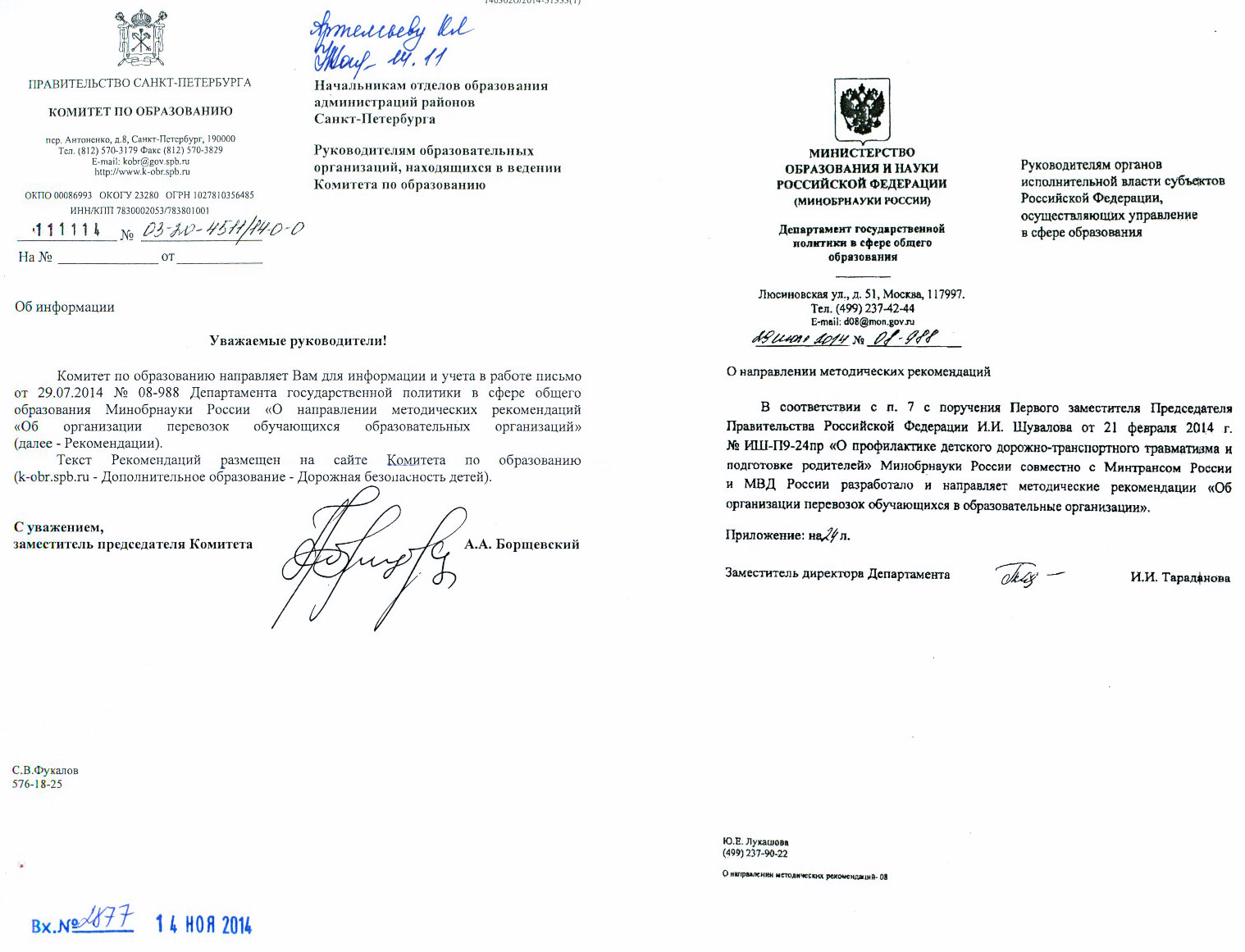 